กิจกรรมที่เชื่อมั่นได้ (Entrustable Professional Activity)  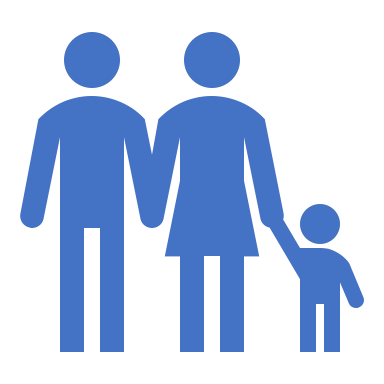 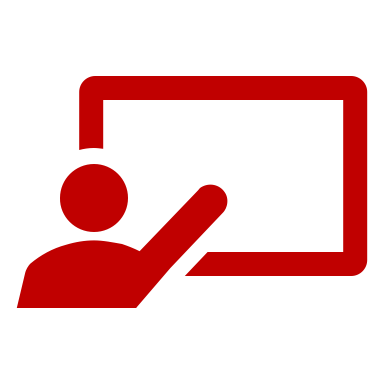 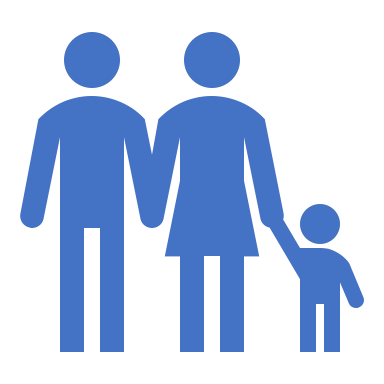 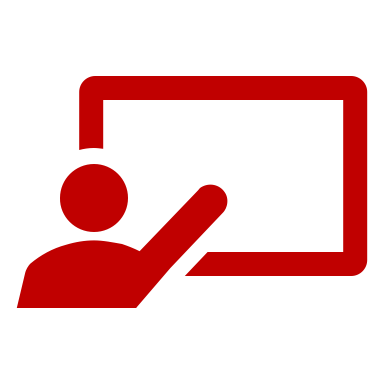 EPA 6 การให้ความรู้กับผู้ป่วยและญาติ (Health education for patient and relatives)
ขั้นขีดความสามารถที่ตั้งไว้ : จากการประเมินนี้จะทำให้ท่านเชื่อมั่นได้ว่า เมื่อผู้เรียนจบการฝึกอบรมแล้วจะเป็นแพทย์เวชศาสตร์ครอบครัวที่สามารถให้ความรู้กับผู้ป่วยและญาติได้เองโดยไม่ต้องมีผู้ควบคุม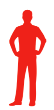 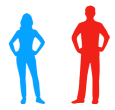 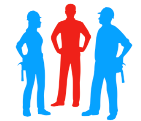 รายละเอียดความสามารถแต่ละขั้นที่ต้องทำได้ในการผ่าน EPA 6การให้ความรู้กับผู้ป่วยและญาติ  (Health education for patient and relatives)คำอธิบายระดับความสามารถของกิจกรรมสมรรถนะองค์รวม และสมรรถนะหลัก ความสามารถเหล่านี้ผู้เรียนควรได้ปฏิบัติและประเมินอย่างน้อยภายในชั้นปีที่ระบุไว้แบบประเมิน EPA 6 การให้ความรู้กับผู้ป่วยและญาติ (Health education for patient and relatives)ผู้รับการประเมิน____________________________________สถาบันฝึกอบรม____________ปีเข้ารับการศึกษา___________อาจารย์ที่ปรึกษา____________ขอให้ระบุรูปแบบการประเมินที่ได้ใช้ไปใน EPA นี้ ตลอดการฝึกอบรม Exam		 Direct observe		  Case report		  Multisource feedback		 อื่นๆ (ระบุ)_________________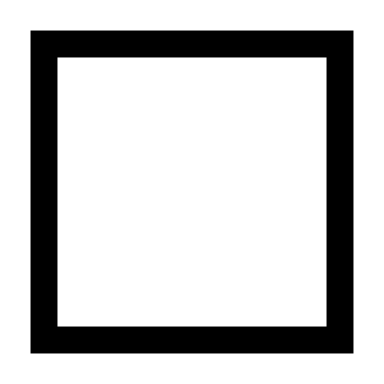 ส่วนที่ 1 ตารางการประเมินความเชื่อมั่นส่วนที่ 2 สรุปการประเมินปลายชั้นปี ปี1  วันที่_______________ข้าพเจ้ารับทราบผลการประเมิน EPA ในครั้งนี้และได้ส่งแผนในการพัฒนา EPA ด้านนี้ ดังเอกสารแนบปี1 ลงชื่อผู้รับการประเมิน_________________	ลงชื่ออาจารย์ที่ปรึกษา___________ปี2 วันที่_______________ข้าพเจ้ารับทราบผลการประเมิน EPA ในครั้งนี้และได้ส่งแผนในการพัฒนา EPA ด้านนี้ ดังเอกสารแนบปี2  ลงชื่อผู้รับการประเมิน_________________	ลงชื่ออาจารย์ที่ปรึกษา___________ปี 3 (ขอให้ประเมิน ช่วง 6-8 เดือนก่อนหมดปีการศึกษา)วันที่_______________ข้าพเจ้ารับทราบผลการประเมิน EPA ในครั้งนี้และได้ส่งแผนในการพัฒนา EPA ด้านนี้ ดังเอกสารแนบปี3  ลงชื่อผู้รับการประเมิน_________________	ลงชื่ออาจารย์ที่ปรึกษา________ชั้นปีความสามารถขั้นต่ำที่ต้องทำได้ในแต่ละชั้นปี11.มีความรู้ ความเข้าใจเรื่องการให้ความรู้ ในประเด็นดังนี้หลักการสอนและจิตวิทยาการเรียนแบบผู้ใหญ่รูปแบบการเรียนรู้ที่แตกต่างกันของแต่ละบุคคลปัจจัย และอุปสรรคต่าง ๆ ที่ส่งผลต่อการเรียนรู้ของผู้เรียนแนวทางวิธีการสอนโดยผู้เรียนเป็นศูนย์กลางการสอนแบบกลุ่มย่อย12. สามารถทำการสอนเรื่องการดูแลรักษาสุขภาพในระดับบุคคลได้ โดยประเมินความรู้ความเข้าใจพื้นฐานต่อสุขภาพของผู้ป่วยและครอบครัววิเคราะห์ความต้องการของผู้ป่วย โดยประกอบกับกิจวัตร ความรู้ ความเชื่อทางสุขภาพ ระดับความเข้าใจ ภูมิหลัง และวัฒนธรรมของผู้ป่วยออกแบบรูปแบบ/กระบวนการเรียนรู้ที่เหมาะกับความต้องการเฉพาะของผู้ป่วยทำการสอนที่มีประสิทธิภาพเหมาะสมกับผู้ป่วยและสร้างการมีส่วนร่วมของผู้ป่วยโดยกระตุ้นให้ผู้ป่วยตั้งคำถาม และให้คำตอบที่เป็นประโยชน์แก่การดูแลสุขภาพให้คำแนะนำในการป้องกันและส่งเสริมสุขภาพในปัญหาที่พบได้ในเวชปฏิบัติประเมินผลลัพธ์ผลลัพธ์ทางสุขภาพของผู้ป่วยจากการเรียนรู้23. สามารถทำการสอนเรื่องการดูแลรักษาสุขภาพในระดับครอบครัวได้ โดยวางแผนและประเมินโครงสร้างการสอนที่เหมาะกับผู้ป่วยและครอบครัวทำการสอนที่มีประสิทธิภาพรวมถึงสร้างการมีส่วนร่วมของผู้ป่วยและครอบครัวได้ให้ข้อมูลย้อนกลับเพื่อช่วยให้ผู้ป่วยและครอบครัวสามารถพัฒนาการดูแลสุขภาพของตนเองจัดทำสื่อการสอน หรือตัวกลางในการช่วยการเรียนรู้ของผู้เรียนให้คำแนะนำและการเสริมสร้างแรงจูงใจเพื่อปรับเปลี่ยนพฤติกรรมทางสุขภาพ34. สามารถทำการสอนเรื่องการดูแลรักษาสุขภาพในระดับชุมชนได้ โดยทำการแสวงหา feedback จากผู้เรียนและปรับปรุงการสอนของตนเองได้มีทักษะการพูดและทำการสอนในที่ชุมชนได้ผสมผสานรูปแบบต่าง ๆ ของจัดการเรียนการสอนเข้าไปในการจัดบริการทางสุขภาพ นำความรู้ทางเทคโนโลยีสารสนเทศมาใช้ในบริการการสอนให้แก่ผู้ป่วยและครอบครัวได้รายละเอียดความสามารถในแต่ละระดับประเมินความเชื่อมั่นประเมินความเชื่อมั่นรายละเอียดความสามารถในแต่ละระดับไม่ผ่านผ่าน1.มีความรู้ ความเข้าใจในเรื่องหลักการสอนโดยทั่วไปขาดความรู้ ความเข้าใจเรื่องหลักการสอนโดยทั่วไปมีความรู้เรื่องหลักการสอนและจิตวิทยาการเรียนแบบผู้ใหญ่รูปแบบการเรียนรู้ที่แตกต่างกันของแต่ละบุคคลปัจจัย และอุปสรรคที่ส่งผลต่อการเรียนรู้ของผู้เรียนแนวทางวิธีการสอนโดยผู้เรียนเป็นศูนย์กลางการประเมิน: ข้อสอบวัดความรู้ขาดความรู้ ความเข้าใจเรื่องหลักการสอนโดยทั่วไปมีความรู้เรื่องหลักการสอนและจิตวิทยาการเรียนแบบผู้ใหญ่รูปแบบการเรียนรู้ที่แตกต่างกันของแต่ละบุคคลปัจจัย และอุปสรรคที่ส่งผลต่อการเรียนรู้ของผู้เรียนแนวทางวิธีการสอนโดยผู้เรียนเป็นศูนย์กลางกิจกรรมการเรียนรู้ Lectureขาดความรู้ ความเข้าใจเรื่องหลักการสอนโดยทั่วไปมีความรู้เรื่องหลักการสอนและจิตวิทยาการเรียนแบบผู้ใหญ่รูปแบบการเรียนรู้ที่แตกต่างกันของแต่ละบุคคลปัจจัย และอุปสรรคที่ส่งผลต่อการเรียนรู้ของผู้เรียนแนวทางวิธีการสอนโดยผู้เรียนเป็นศูนย์กลาง2.ทำการสอนเรื่องการดูแลรักษาสุขภาพในระดับบุคคลได้ ทำการสอนเรื่องการดูแลรักษาสุขภาพในระดับบุคคลโดยขาดการประเมินความรู้ความเข้าใจพื้นฐานต่อสุขภาพของผู้ป่วยและครอบครัวไม่วิเคราะห์ความต้องการของผู้ป่วยออกแบบการเรียนรู้ที่ไม่ตรงกับความต้องการของผู้ป่วยทำการสอนโดยขาดการกระตุ้นให้ผู้ป่วยมีส่วนร่วมให้คำแนะนำที่ไม่เกิดประโยชน์ในการดูแลสุขภาพขาดการประเมินผลลัพธ์ผลลัพธ์ทางสุขภาพของผู้ป่วยจากการเรียนสามารถทำการสอนเรื่องการดูแลรักษาสุขภาพในระดับบุคคลโดยประเมินความรู้ความเข้าใจพื้นฐานต่อสุขภาพของผู้ป่วยและครอบครัวได้วิเคราะห์ความต้องการของผู้ป่วย โดยคำนึงถึงบริบทของผู้ป่วยออกแบบรูปแบบ/กระบวนการเรียนรู้ที่เหมาะกับความต้องการเฉพาะของผู้ป่วยได้ทำการสอนที่มีประสิทธิภาพ สร้างการมีส่วนร่วมของผู้ป่วยโดยกระตุ้นให้ผู้ป่วยตั้งคำถาม และสามารถให้คำตอบที่เป็นประโยชน์แก่การดูแลสุขภาพได้ให้คำแนะนำในการป้องกันและส่งเสริมสุขภาพในปัญหาที่พบได้ในเวชปฏิบัติแนะนำประเภทของสื่อและข้อมูลที่เกี่ยวกับสุขภาพที่เหมาะสมการประเมิน: แผนโครงการสอนผู้ป่วยการสังเกตุการปฏิบัติงานจริงทำการสอนเรื่องการดูแลรักษาสุขภาพในระดับบุคคลโดยขาดการประเมินความรู้ความเข้าใจพื้นฐานต่อสุขภาพของผู้ป่วยและครอบครัวไม่วิเคราะห์ความต้องการของผู้ป่วยออกแบบการเรียนรู้ที่ไม่ตรงกับความต้องการของผู้ป่วยทำการสอนโดยขาดการกระตุ้นให้ผู้ป่วยมีส่วนร่วมให้คำแนะนำที่ไม่เกิดประโยชน์ในการดูแลสุขภาพขาดการประเมินผลลัพธ์ผลลัพธ์ทางสุขภาพของผู้ป่วยจากการเรียนสามารถทำการสอนเรื่องการดูแลรักษาสุขภาพในระดับบุคคลโดยประเมินความรู้ความเข้าใจพื้นฐานต่อสุขภาพของผู้ป่วยและครอบครัวได้วิเคราะห์ความต้องการของผู้ป่วย โดยคำนึงถึงบริบทของผู้ป่วยออกแบบรูปแบบ/กระบวนการเรียนรู้ที่เหมาะกับความต้องการเฉพาะของผู้ป่วยได้ทำการสอนที่มีประสิทธิภาพ สร้างการมีส่วนร่วมของผู้ป่วยโดยกระตุ้นให้ผู้ป่วยตั้งคำถาม และสามารถให้คำตอบที่เป็นประโยชน์แก่การดูแลสุขภาพได้ให้คำแนะนำในการป้องกันและส่งเสริมสุขภาพในปัญหาที่พบได้ในเวชปฏิบัติแนะนำประเภทของสื่อและข้อมูลที่เกี่ยวกับสุขภาพที่เหมาะสมกิจกรรมการเรียนรู้ ฝึกปฏิบัติงานดูแลผู้ป่วย OPD, Home visit นำเสนอ case conference ด้านการสร้างเสริมสุขภาพแก่ผู้ป่วยทำการสอนเรื่องการดูแลรักษาสุขภาพในระดับบุคคลโดยขาดการประเมินความรู้ความเข้าใจพื้นฐานต่อสุขภาพของผู้ป่วยและครอบครัวไม่วิเคราะห์ความต้องการของผู้ป่วยออกแบบการเรียนรู้ที่ไม่ตรงกับความต้องการของผู้ป่วยทำการสอนโดยขาดการกระตุ้นให้ผู้ป่วยมีส่วนร่วมให้คำแนะนำที่ไม่เกิดประโยชน์ในการดูแลสุขภาพขาดการประเมินผลลัพธ์ผลลัพธ์ทางสุขภาพของผู้ป่วยจากการเรียนสามารถทำการสอนเรื่องการดูแลรักษาสุขภาพในระดับบุคคลโดยประเมินความรู้ความเข้าใจพื้นฐานต่อสุขภาพของผู้ป่วยและครอบครัวได้วิเคราะห์ความต้องการของผู้ป่วย โดยคำนึงถึงบริบทของผู้ป่วยออกแบบรูปแบบ/กระบวนการเรียนรู้ที่เหมาะกับความต้องการเฉพาะของผู้ป่วยได้ทำการสอนที่มีประสิทธิภาพ สร้างการมีส่วนร่วมของผู้ป่วยโดยกระตุ้นให้ผู้ป่วยตั้งคำถาม และสามารถให้คำตอบที่เป็นประโยชน์แก่การดูแลสุขภาพได้ให้คำแนะนำในการป้องกันและส่งเสริมสุขภาพในปัญหาที่พบได้ในเวชปฏิบัติแนะนำประเภทของสื่อและข้อมูลที่เกี่ยวกับสุขภาพที่เหมาะสมกิจกรรมการเรียนรู้ ฝึกปฏิบัติงานดูแลผู้ป่วย OPD, Home visit นำเสนอ case conference ด้านการสร้างเสริมสุขภาพแก่ผู้ป่วยทำการสอนเรื่องการดูแลรักษาสุขภาพในระดับบุคคลโดยขาดการประเมินความรู้ความเข้าใจพื้นฐานต่อสุขภาพของผู้ป่วยและครอบครัวไม่วิเคราะห์ความต้องการของผู้ป่วยออกแบบการเรียนรู้ที่ไม่ตรงกับความต้องการของผู้ป่วยทำการสอนโดยขาดการกระตุ้นให้ผู้ป่วยมีส่วนร่วมให้คำแนะนำที่ไม่เกิดประโยชน์ในการดูแลสุขภาพขาดการประเมินผลลัพธ์ผลลัพธ์ทางสุขภาพของผู้ป่วยจากการเรียนประเมินผลลัพธ์ผลลัพธ์ทางสุขภาพของผู้ป่วยจากการเรียนรู้ได้3.ทำการสอนเรื่องการดูแลรักษาสุขภาพในระดับครอบครัวได้ สอนเรื่องการดูแลรักษาสุขภาพในระดับครอบครัวโดยไม่มีแผนการสอนหรือ สื่อการสอนหรือการประเมินผลขาดการมีส่วนร่วมของผู้ป่วยและครอบครัวขาดการให้ข้อมูลย้อนกลับแก่ผู้ป่วยและครอบครัวในการพัฒนาการดูแลสุขภาพขาดการหาแนวทางปรับปรุงสมรรถนะด้านการสอนจากเสียงสะท้อนไม่สามารถจัดการเรียนการสอนแบบกลุ่มย่อยได้ละเลยการเรียนรู้จากการปฏิบัติร่วมกับสหสาขาวิชาชีพสามารถสอนเรื่องการดูแลรักษาสุขภาพในระดับครอบครัวโดยมีแผนการสอนและการประเมินผลจัดทำสื่อการสอนในการเรียนรู้ทำการสอนที่มีประสิทธิภาพสร้างการมีส่วนร่วมของผู้ป่วยและครอบครัวได้ให้ข้อมูลย้อนกลับเพื่อช่วยให้ผู้ป่วยและครอบครัวสามารถพัฒนาการดูแลสุขภาพของตนเองได้ทำการแสวงหา feedback จากผู้เรียนและปรับปรุงการสอนของตนเองได้จัดการเรียนการสอนแบบกลุ่มย่อยแก่กลุ่มผู้ป่วยได้ตระหนักถึงประโยชน์ของการเรียนรู้ระหว่างการปฏิบัติงานและระหว่างวิชาชีพการประเมิน: การสังเกตการณ์ปฏิบัติงานจริงการสังเกตการณ์ทำงานในพื้นที่ร่วมกับทีมสหสาขาวิชาชีพสอนเรื่องการดูแลรักษาสุขภาพในระดับครอบครัวโดยไม่มีแผนการสอนหรือ สื่อการสอนหรือการประเมินผลขาดการมีส่วนร่วมของผู้ป่วยและครอบครัวขาดการให้ข้อมูลย้อนกลับแก่ผู้ป่วยและครอบครัวในการพัฒนาการดูแลสุขภาพขาดการหาแนวทางปรับปรุงสมรรถนะด้านการสอนจากเสียงสะท้อนไม่สามารถจัดการเรียนการสอนแบบกลุ่มย่อยได้ละเลยการเรียนรู้จากการปฏิบัติร่วมกับสหสาขาวิชาชีพสามารถสอนเรื่องการดูแลรักษาสุขภาพในระดับครอบครัวโดยมีแผนการสอนและการประเมินผลจัดทำสื่อการสอนในการเรียนรู้ทำการสอนที่มีประสิทธิภาพสร้างการมีส่วนร่วมของผู้ป่วยและครอบครัวได้ให้ข้อมูลย้อนกลับเพื่อช่วยให้ผู้ป่วยและครอบครัวสามารถพัฒนาการดูแลสุขภาพของตนเองได้ทำการแสวงหา feedback จากผู้เรียนและปรับปรุงการสอนของตนเองได้จัดการเรียนการสอนแบบกลุ่มย่อยแก่กลุ่มผู้ป่วยได้ตระหนักถึงประโยชน์ของการเรียนรู้ระหว่างการปฏิบัติงานและระหว่างวิชาชีพกิจกรรมการเรียนรู้ :ฝึกปฏิบัติงานดูแลผู้ป่วยและครอบครัว OPD, Home visit นำเสนอ case conference ด้านการสร้างเสริมสุขภาพแก่ผู้ป่วยและครอบครัวสอนเรื่องการดูแลรักษาสุขภาพในระดับครอบครัวโดยไม่มีแผนการสอนหรือ สื่อการสอนหรือการประเมินผลขาดการมีส่วนร่วมของผู้ป่วยและครอบครัวขาดการให้ข้อมูลย้อนกลับแก่ผู้ป่วยและครอบครัวในการพัฒนาการดูแลสุขภาพขาดการหาแนวทางปรับปรุงสมรรถนะด้านการสอนจากเสียงสะท้อนไม่สามารถจัดการเรียนการสอนแบบกลุ่มย่อยได้ละเลยการเรียนรู้จากการปฏิบัติร่วมกับสหสาขาวิชาชีพสามารถสอนเรื่องการดูแลรักษาสุขภาพในระดับครอบครัวโดยมีแผนการสอนและการประเมินผลจัดทำสื่อการสอนในการเรียนรู้ทำการสอนที่มีประสิทธิภาพสร้างการมีส่วนร่วมของผู้ป่วยและครอบครัวได้ให้ข้อมูลย้อนกลับเพื่อช่วยให้ผู้ป่วยและครอบครัวสามารถพัฒนาการดูแลสุขภาพของตนเองได้ทำการแสวงหา feedback จากผู้เรียนและปรับปรุงการสอนของตนเองได้จัดการเรียนการสอนแบบกลุ่มย่อยแก่กลุ่มผู้ป่วยได้ตระหนักถึงประโยชน์ของการเรียนรู้ระหว่างการปฏิบัติงานและระหว่างวิชาชีพ4.ทำการสอนเรื่องการดูแลรักษาสุขภาพในระดับชุมชนได้3 ทำการสอนเรื่องการดูแลรักษาสุขภาพในระดับชุมชนแต่ยังขาดทักษะการพูดในที่ชุมชน ทำให้ไม่สามารถสื่อสารประเด็นสำคัญได้ขาดการนำการสอนเรื่องการดูแลและรักษาสุขภาพเข้าไปในการจัดบริการ ขาดการใช้ความรู้ทางเทคโนโลยีสารสนเทศในระบบบริการการสอนให้แก่กลุ่มผู้ป่วยและครอบครัวสามารถทำการสอนเรื่องการดูแลรักษาสุขภาพในระดับชุมชน โดยมีทักษะการพูดในที่ชุมชนสามารถผสมผสานการสอนเรื่องการดูแลและรักษาสุขภาพเข้าไปในการจัดบริการ นำความรู้ทางเทคโนโลยีสารสนเทศมาใช้ในระบบบริการการสอนให้แก่กลุ่มผู้ป่วยและครอบครัวได้การประเมิน: การสังเกตการณ์ทำงานในพื้นที่ร่วมกับทีมสหสาขาวิชาชีพทำการสอนเรื่องการดูแลรักษาสุขภาพในระดับชุมชนแต่ยังขาดทักษะการพูดในที่ชุมชน ทำให้ไม่สามารถสื่อสารประเด็นสำคัญได้ขาดการนำการสอนเรื่องการดูแลและรักษาสุขภาพเข้าไปในการจัดบริการ ขาดการใช้ความรู้ทางเทคโนโลยีสารสนเทศในระบบบริการการสอนให้แก่กลุ่มผู้ป่วยและครอบครัวสามารถทำการสอนเรื่องการดูแลรักษาสุขภาพในระดับชุมชน โดยมีทักษะการพูดในที่ชุมชนสามารถผสมผสานการสอนเรื่องการดูแลและรักษาสุขภาพเข้าไปในการจัดบริการ นำความรู้ทางเทคโนโลยีสารสนเทศมาใช้ในระบบบริการการสอนให้แก่กลุ่มผู้ป่วยและครอบครัวได้กิจกรรมการเรียนรู้ :ฝึกปฏิบัติงานในชุมชนและจัดการให้ความรู้สุขภาพแก่ชุมชนทำการสอนเรื่องการดูแลรักษาสุขภาพในระดับชุมชนแต่ยังขาดทักษะการพูดในที่ชุมชน ทำให้ไม่สามารถสื่อสารประเด็นสำคัญได้ขาดการนำการสอนเรื่องการดูแลและรักษาสุขภาพเข้าไปในการจัดบริการ ขาดการใช้ความรู้ทางเทคโนโลยีสารสนเทศในระบบบริการการสอนให้แก่กลุ่มผู้ป่วยและครอบครัวสามารถทำการสอนเรื่องการดูแลรักษาสุขภาพในระดับชุมชน โดยมีทักษะการพูดในที่ชุมชนสามารถผสมผสานการสอนเรื่องการดูแลและรักษาสุขภาพเข้าไปในการจัดบริการ นำความรู้ทางเทคโนโลยีสารสนเทศมาใช้ในระบบบริการการสอนให้แก่กลุ่มผู้ป่วยและครอบครัวได้การประเมิน: การสังเกตการณ์ปฏิบัติงานจริงทำการสอนเรื่องการดูแลรักษาสุขภาพในระดับชุมชนแต่ยังขาดทักษะการพูดในที่ชุมชน ทำให้ไม่สามารถสื่อสารประเด็นสำคัญได้ขาดการนำการสอนเรื่องการดูแลและรักษาสุขภาพเข้าไปในการจัดบริการ ขาดการใช้ความรู้ทางเทคโนโลยีสารสนเทศในระบบบริการการสอนให้แก่กลุ่มผู้ป่วยและครอบครัวสามารถทำการสอนเรื่องการดูแลรักษาสุขภาพในระดับชุมชน โดยมีทักษะการพูดในที่ชุมชนสามารถผสมผสานการสอนเรื่องการดูแลและรักษาสุขภาพเข้าไปในการจัดบริการ นำความรู้ทางเทคโนโลยีสารสนเทศมาใช้ในระบบบริการการสอนให้แก่กลุ่มผู้ป่วยและครอบครัวได้กิจกรรมการเรียนรู้ ฝึกปฏิบัติงานดูแลผู้ป่วย Home visit ทำการสอนเรื่องการดูแลรักษาสุขภาพในระดับชุมชนแต่ยังขาดทักษะการพูดในที่ชุมชน ทำให้ไม่สามารถสื่อสารประเด็นสำคัญได้ขาดการนำการสอนเรื่องการดูแลและรักษาสุขภาพเข้าไปในการจัดบริการ ขาดการใช้ความรู้ทางเทคโนโลยีสารสนเทศในระบบบริการการสอนให้แก่กลุ่มผู้ป่วยและครอบครัวสามารถทำการสอนเรื่องการดูแลรักษาสุขภาพในระดับชุมชน โดยมีทักษะการพูดในที่ชุมชนสามารถผสมผสานการสอนเรื่องการดูแลและรักษาสุขภาพเข้าไปในการจัดบริการ นำความรู้ทางเทคโนโลยีสารสนเทศมาใช้ในระบบบริการการสอนให้แก่กลุ่มผู้ป่วยและครอบครัวได้รายละเอียดความสามารถที่ต้องทำได้ในแต่ละระดับผลการประเมินความเชื่อมั่นเมื่อปลายปีการศึกษาผลการประเมินความเชื่อมั่นเมื่อปลายปีการศึกษาผลการประเมินความเชื่อมั่นเมื่อปลายปีการศึกษาผลการประเมินความเชื่อมั่นเมื่อปลายปีการศึกษาผลการประเมินความเชื่อมั่นเมื่อปลายปีการศึกษาผลการประเมินความเชื่อมั่นเมื่อปลายปีการศึกษารายละเอียดความสามารถที่ต้องทำได้ในแต่ละระดับปี1/ระดับ 2ปี1/ระดับ 2ปี2/ระดับ 3ปี2/ระดับ 3ปี3/ระดับ 4ปี3/ระดับ 4รายละเอียดความสามารถที่ต้องทำได้ในแต่ละระดับผ่านไม่ผ่านผ่านไม่ผ่านผ่านไม่ผ่าน1.มีความรู้ ความเข้าใจในเรื่องหลักการสอนโดยทั่วไปหลักการสอนและจิตวิทยาการเรียนแบบผู้ใหญ่รูปแบบการเรียนรู้ที่แตกต่างกันของแต่ละบุคคลปัจจัย และอุปสรรคที่ส่งผลต่อการเรียนรู้ของผู้เรียนแนวทางวิธีการสอนโดยผู้เรียนเป็นศูนย์กลางการสอนแบบกลุ่มย่อย2.ทำการสอนเรื่องการดูแลรักษาสุขภาพในระดับบุคคลได้ โดยสามารถประเมินความรู้ความเข้าใจพื้นฐานต่อสุขภาพของผู้ป่วยและครอบครัวได้วิเคราะห์ความต้องการของผู้ป่วย โดยประกอบกับกิจวัตร ความรู้ ความเชื่อทางสุขภาพ ระดับความเข้าใจ ภูมิหลัง และวัฒนธรรมของผู้ป่วยได้ทำการออกแบบรูปแบบ/กระบวนการเรียนรู้ที่เหมาะกับความต้องการเฉพาะของผู้ป่วยได้ทำการสอนที่มีประสิทธิภาพเหมาะสมกับผู้ป่วยและสร้างการมีส่วนร่วมของผู้ป่วยโดยกระตุ้นให้ผู้ป่วยตั้งคำถาม และสามารถให้คำตอบที่เป็นประโยชน์แก่การดูแลสุขภาพได้ให้คำแนะนำในการป้องกันและส่งเสริมสุขภาพในปัญหาที่พบได้ในเวชปฏิบัติประเมินผลลัพธ์ผลลัพธ์ทางสุขภาพของผู้ป่วยจากการเรียนรู้ได้3.ทำการสอนเรื่องการดูแลรักษาสุขภาพในระดับครอบครัวได้ โดยสามารถ วางแผนและประเมินโครงสร้างการสอนที่เหมาะกับผู้ป่วยและครอบครัวจัดทำสื่อการสอนหรือตัวกลางที่ช่วยในการเรียนรู้และจำเพาะต่อผู้เรียนได้ทำการสอนที่มีประสิทธิภาพสร้างการมีส่วนร่วมของผู้ป่วยและครอบครัวได้ให้ feedback เพื่อช่วยให้ผู้ป่วยและครอบครัวพัฒนาการดูแลสุขภาพของตนเองได้ทำการแสวงหา feedback จากผู้เรียนและปรับปรุงการสอนของตนเองได้ สามารถจัดการเรียนการสอนแบบกลุ่มย่อย (small group) ได้4.ทำการสอนเรื่องการดูแลรักษาสุขภาพในระดับชุมชนได้มีทักษะการพูดและทำการสอนในที่ชุมชนผสมผสานการสอนเรื่องการดูแลและรักษาสุขภาพเข้าไปในการจัดบริการ นำความรู้ทางเทคโนโลยีสารสนเทศมาใช้ในบริการการสอนให้แก่ผู้ป่วยและครอบครัวได้